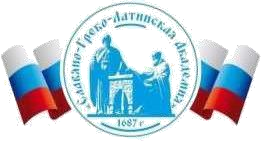 Автономная Некоммерческая Организация Высшего Образования«Славяно-Греко-Латинская Академия»ФОНД ОЦЕНОЧНЫХ СРЕДСТВ ПО ДИСЦИПЛИНЕ Б1.О.07 ПРАВОВАЯ И ФИНАНСОВАЯ ГРАМОТНОСТЬ  Москва, 2022 г. 	 Введение Назначение: Фонд оценочных средств по дисциплине «Правовая и финансовая грамотность» предназначен для контроля достижения обучающимися требуемых компетенций посредством оценивания полученных ими результатов обучения, соответствующих индикаторам достижения компетенций образовательной программы высшего образования «Управление бизнесом» по направлению подготовки 38.03.02 Менеджмент. ФОС является приложением к рабочей программе дисциплины «Правовая и финансовая грамотность».  Разработчики: Апарина О.Ю., доцент кафедры теории и истории государства и права; Пакова О.Н., доцент кафедры финансов и кредита.  Проведена экспертиза ФОС.  Члены экспертной группы: Председатель:  Панкратова О. В. - председатель УМК института экономики и управления. Члены комиссии:  Пучкова Е. Е. - член УМК института экономики и управления, и.о. замдиректора по учебной работе; Воронцова Г.В. - член УМК института экономики и управления, доцент кафедры менеджмента. Представитель организации-работодателя: Ларский Е.В., главный менеджер по работе с ВУЗами и молодыми специалистами, АО «КОНЦЕРН ЭНЕРГОМЕРА» Экспертное заключение: фонд оценочных средств по дисциплине «Правовая и финансовая грамотность» рекомендуется для оценки результатов обучения и уровня сформированности компетенций у обучающихся образовательной программы высшего образования «Управление бизнесом» по направлению подготовки 38.03.02 Менеджмент. Протокол заседания Учебно-методической комиссии от «22» апреля 2022 г. протокол № 5 5. Срок действия ФОС определяется сроком реализации образовательной программы. Описание критериев оценивания компетенций на различных этапах их формирования, описание шкал оцениванияОЦЕНОЧНЫЕ СРЕДСТВА ДЛЯ ПРОВЕРКИ УРОВНЯ СФОРМИРОВАННОСТИ КОМПЕТЕНЦИЙ  Описание шкалы оценивания Результаты обучения по дисциплине «Правовая и финансовая грамотность», соотнесенные с индикаторами достижения компетенций УК-2, УК-10, УК-11 оцениваются по пятибалльной системе: «отлично», «хорошо», «удовлетворительно» и «неудовлетворительно». Для получения зачета необходимо пройти мероприятия текущего контроля успеваемости в семестре на оценку не ниже «удовлетворительно». Оценивание уровня сформированности компетенции по дисциплине осуществляется на основе «Положения о проведении текущего контроля успеваемости и промежуточной аттестации обучающихся по образовательным программам высшего образования - программам бакалавриата, программам специалитета, программам магистратуры - в АНОВО СГЛА в актуальной редакции. В рамках рейтинговой системы успеваемость студентов по каждой дисциплине оценивается в ходе текущего контроля и промежуточной аттестации. Рейтинговая система оценки знаний студентов основана на использовании совокупности контрольных мероприятий по проверке пройденного материала (контрольных точек), оптимально расположенных на всем временном интервале изучения дисциплины. Принципы рейтинговой системы оценки знаний студентов основываются на требованиях, описанных в Положении об организации образовательного процесса на основе рейтинговой системы оценки знаний студентов в АНОВО СГЛА. 3. Критерии оценивания компетенций Оценка «отлично» выставляется студенту, если он глубоко и прочно усвоил программный материал, исчерпывающе, последовательно, четко и логически стройно его излагает, умеет тесно увязывать теорию с практикой, свободно справляется с вопросами и другими видами применения знаний, причем не затрудняется с ответом при видоизменении заданий, использует в ответе материал монографической литературы, правильно обосновывает принятое решение, владеет разносторонними навыками и приемами при ответе на практикоориентированные вопросы, принимает правильные управленческие решения, владеет навыками и приемами решения практических задач, выполняет тестовые задания на 100 процентов. Результаты обучения по дисциплине в рамках освоения компетенций УК-2, УК-10, УК-11 достигнуты на высоком уровне. Оценка «хорошо» выставляется студенту, если он твердо знает материал, грамотно и по существу излагает его, не допуская существенных неточностей в ответе на вопрос, правильно применяет теоретические положения при решении практических вопросов, владеет необходимыми навыками и приемами ответов на них, правильно применяет теоретические положения при решении практических  задач, владеет необходимыми навыками и приемами их выполнения, выполняет тестовые задания на 70 процентов. Результаты обучения по дисциплине в рамках освоения компетенций УК-2, УК10, УК-11 достигнуты на хорошем уровне. Оценка «удовлетворительно» выставляется студенту, если он имеет знания только основного материала, но не усвоил его деталей, допускает неточности, недостаточно правильные формулировки, нарушения логической последовательности в изложении программного материала, испытывает затруднения при ответе на вопросы и при выполнении практических  заданий и решении кейс-задач, выполняет тестовые задания на 50 процентов. Результаты обучения по дисциплине в рамках освоения компетенций УК-2, УК-10, УК-11 достигнуты  на базовом уровне. Оценка «неудовлетворительно» выставляется студенту, если он не знает значительной части программного материала, допускает существенные ошибки, неуверенно, с большими затруднениями отвечает на вопросы, допускает существенные ошибки при решение  заданий   практического уровня,  выполняет тестовые задания на 49 процентов и ниже. Результаты обучения по дисциплине в рамках освоения компетенций УК-2, УК-10, УК-11 не достигнуты.  Оценка «зачтено» выставляется студенту, если теоретическое содержание курса освоено полностью, без пробелов; исчерпывающе, последовательно, четко и логически стройно излагает материал; свободно справляется с задачами, вопросами и другими видами применения знаний; осуществляет поиск информации в базах данных; использует в ответе дополнительный материал; анализирует полученные результаты; понимает основные аспекты межличностных и групповых коммуникаций; применяет правила командной работы, проявляет самостоятельность при выполнении заданий, все предусмотренные программой задания выполнены, качество их выполнения оценено числом баллов, близким к максимальному. Оценка «не зачтено» выставляется студенту, если он не знает значительной части программного материала, допускает существенные ошибки, неуверенно, с большими затруднениями выполняет практические работы, необходимые практические компетенции не сформированы, большинство предусмотренных программой обучения учебных заданий не выполнено, качество их выполнения оценено числом баллов, близким к минимальному. СОГЛАСОВАНОДиректор Института _______________________,кандидат философских наук_______________________Одобрено:Решением Ученого Советаот «22» апреля 2022 г.протокол № 5УТВЕРЖДАЮРектор АНО ВО «СГЛА»_______________ Храмешин С.Н.Направление подготовки38.03.02 МенеджментНаправленность (профиль)Управление бизнесомКафедрамеждународных отношений и социально-экономических наукФорма обученияГод начала обученияОчная2022Реализуется в семестре1, 2Компетенция(ии), индикатор(ы)Уровни сформированности компетенци(ий)Уровни сформированности компетенци(ий)Уровни сформированности компетенци(ий)Уровни сформированности компетенци(ий)Уровни сформированности компетенци(ий)Уровни сформированности компетенци(ий)Уровни сформированности компетенци(ий)Уровни сформированности компетенци(ий)Уровни сформированности компетенци(ий)Компетенция(ии), индикатор(ы)Минимальныйуровень не достигнут(Неудовлетворительно)2 баллаМинимальныйуровень не достигнут(Неудовлетворительно)2 баллаМинимальныйуровень не достигнут(Неудовлетворительно)2 баллаМинимальный уровень(удовлетворительно)3 баллаМинимальный уровень(удовлетворительно)3 баллаСредний уровень(хорошо)4 баллаСредний уровень(хорошо)4 баллаВысокий уровень(отлично)5 балловВысокий уровень(отлично)5 балловКомпетенцияУК-2 Способен определять круг задач в рамках поставленной цели и выбирать оптимальные способы их решения, исходя из действующих правовых норм, имеющихся ресурсов и ограниченийКомпетенцияУК-2 Способен определять круг задач в рамках поставленной цели и выбирать оптимальные способы их решения, исходя из действующих правовых норм, имеющихся ресурсов и ограниченийКомпетенцияУК-2 Способен определять круг задач в рамках поставленной цели и выбирать оптимальные способы их решения, исходя из действующих правовых норм, имеющихся ресурсов и ограниченийКомпетенцияУК-2 Способен определять круг задач в рамках поставленной цели и выбирать оптимальные способы их решения, исходя из действующих правовых норм, имеющихся ресурсов и ограниченийКомпетенцияУК-2 Способен определять круг задач в рамках поставленной цели и выбирать оптимальные способы их решения, исходя из действующих правовых норм, имеющихся ресурсов и ограниченийКомпетенцияУК-2 Способен определять круг задач в рамках поставленной цели и выбирать оптимальные способы их решения, исходя из действующих правовых норм, имеющихся ресурсов и ограниченийКомпетенцияУК-2 Способен определять круг задач в рамках поставленной цели и выбирать оптимальные способы их решения, исходя из действующих правовых норм, имеющихся ресурсов и ограниченийКомпетенцияУК-2 Способен определять круг задач в рамках поставленной цели и выбирать оптимальные способы их решения, исходя из действующих правовых норм, имеющихся ресурсов и ограниченийКомпетенцияУК-2 Способен определять круг задач в рамках поставленной цели и выбирать оптимальные способы их решения, исходя из действующих правовых норм, имеющихся ресурсов и ограниченийКомпетенцияУК-2 Способен определять круг задач в рамках поставленной цели и выбирать оптимальные способы их решения, исходя из действующих правовых норм, имеющихся ресурсов и ограниченийРезультаты обучения по дисциплине: Формулирует цель проекта, определяет совокупность взаимосвязанных задач, обеспечивающих ее достижение и определяет ожидаемые результаты решения задач Индикатор: ИД-1. УК-2.  Не может определить цель проекта; выделяет и характеризует стадии решения взаимосвязанных задач исходя из действующих правовых норм; анализирует теоретические и практические проблемы поставленных задач из имеющихся правовых ресурсов и ограничений Не может определить цель проекта; выделяет и характеризует стадии решения взаимосвязанных задач исходя из действующих правовых норм; анализирует теоретические и практические проблемы поставленных задач из имеющихся правовых ресурсов и ограничений Не может определить цель проекта; выделяет и характеризует стадии решения взаимосвязанных задач исходя из действующих правовых норм; анализирует теоретические и практические проблемы поставленных задач из имеющихся правовых ресурсов и ограничений Не совсем корректно определяет цель проекта; выделяет и характеризует стадии решения взаимосвязанных задач исходя из действующих правовых норм; анализирует теоретические и практические проблемы поставленных задач из имеющихся правовых ресурсов и ограничений Не совсем корректно определяет цель проекта; выделяет и характеризует стадии решения взаимосвязанных задач исходя из действующих правовых норм; анализирует теоретические и практические проблемы поставленных задач из имеющихся правовых ресурсов и ограничений В целом правильно определяет цель проекта; выделяет и характеризует стадии решения взаимосвязанных задач исходя из действующих правовых норм; анализирует теоретические и практические проблемы поставленных задач из имеющихся правовых ресурсов и ограничений В целом правильно определяет цель проекта; выделяет и характеризует стадии решения взаимосвязанных задач исходя из действующих правовых норм; анализирует теоретические и практические проблемы поставленных задач из имеющихся правовых ресурсов и ограничений Грамотно определяет цель проекта; выделяет и характеризует стадии решения взаимосвязанных задач исходя из действующих правовых норм; анализирует теоретические и практические проблемы поставленных задач из имеющихся правовых ресурсов и ограничений Грамотно определяет цель проекта; выделяет и характеризует стадии решения взаимосвязанных задач исходя из действующих правовых норм; анализирует теоретические и практические проблемы поставленных задач из имеющихся правовых ресурсов и ограничений Результаты обучения по дисциплине: Разрабатывает план действий для решения задач проекта; выявляет оптимальный способ их решения, исходя из действующих правовых норм и имеющихся ресурсов и ограничений Индикатор: ИД-2. УК-2. Не может разработать план действий для решения задач проекта; выявляет оптимальный способ их решения, исходя из действующих правовых норм и имеющихся ресурсов и ограничений  Не может разработать план действий для решения задач проекта; выявляет оптимальный способ их решения, исходя из действующих правовых норм и имеющихся ресурсов и ограничений  Не может разработать план действий для решения задач проекта; выявляет оптимальный способ их решения, исходя из действующих правовых норм и имеющихся ресурсов и ограничений  Не совсем корректно разрабатывает план действий для решения задач проекта; выявляет оптимальный способ 	их решения, исходя из действующих правовых норм и имеющихся ресурсов и ограничений Не совсем корректно разрабатывает план действий для решения задач проекта; выявляет оптимальный способ 	их решения, исходя из действующих правовых норм и имеющихся ресурсов и ограничений В целом правильно разрабатывает план действий для решения задач проекта; выявляет оптимальный способ их решения, исходя из действующих правовых норм и имеющихся ресурсов и ограничений  В целом правильно разрабатывает план действий для решения задач проекта; выявляет оптимальный способ их решения, исходя из действующих правовых норм и имеющихся ресурсов и ограничений  Правильно разрабатывает план действий для решения задач проекта; выявляет оптимальный способ их решения, исходя из действующих правовых норм и имеющихся ресурсов и ограничений  Правильно разрабатывает план действий для решения задач проекта; выявляет оптимальный способ их решения, исходя из действующих правовых норм и имеющихся ресурсов и ограничений  Результаты обучения по дисциплине: обеспечивает выполнение проекта в соответствии с установленными целями, сроками и затратами, исходя из действующих правовых норм, имеющихся ресурсов и ограничений, в том числе с использованием цифровых инструментов. Индикатор: ИД-3. УК-2. Не может обеспечить выполнение проекта в соответствии с установленными целями, сроками и затратами, исходя из действующих правовых норм, имеющихся ресурсов и ограничений, в том числе с использованием цифровых инструментов. Не может обеспечить выполнение проекта в соответствии с установленными целями, сроками и затратами, исходя из действующих правовых норм, имеющихся ресурсов и ограничений, в том числе с использованием цифровых инструментов. Не может обеспечить выполнение проекта в соответствии с установленными целями, сроками и затратами, исходя из действующих правовых норм, имеющихся ресурсов и ограничений, в том числе с использованием цифровых инструментов. Испытывает затруднения обеспечении при выполнение проекта в соответствии с установленными целями, сроками и затратами, исходя из действующих правовых норм, имеющихся ресурсов и ограничений, в том числе с использованием цифровых инструментов.  Испытывает затруднения обеспечении при выполнение проекта в соответствии с установленными целями, сроками и затратами, исходя из действующих правовых норм, имеющихся ресурсов и ограничений, в том числе с использованием цифровых инструментов.  В целом верно обеспечивает выполнение проекта в соответствии с Установленным и целями, сроками и затратами, исходя из действующих правовых норм, имеющихся ресурсов и ограничений, в том числе с использованием цифровых инструментов. В целом верно обеспечивает выполнение проекта в соответствии с Установленным и целями, сроками и затратами, исходя из действующих правовых норм, имеющихся ресурсов и ограничений, в том числе с использованием цифровых инструментов. Логически обосновывает необходимость обеспечения выполнение проекта в соответствии с установленными целями, сроками и затратами, исходя из действующих правовых норм, имеющихся ресурсов и ограничений, в том числе с использованием цифровых инструментов. Компетенция:УК-10 Способен принимать обоснованные экономические решения в различных областях жизнедеятельностиКомпетенция:УК-10 Способен принимать обоснованные экономические решения в различных областях жизнедеятельностиКомпетенция:УК-10 Способен принимать обоснованные экономические решения в различных областях жизнедеятельностиКомпетенция:УК-10 Способен принимать обоснованные экономические решения в различных областях жизнедеятельностиКомпетенция:УК-10 Способен принимать обоснованные экономические решения в различных областях жизнедеятельностиКомпетенция:УК-10 Способен принимать обоснованные экономические решения в различных областях жизнедеятельностиКомпетенция:УК-10 Способен принимать обоснованные экономические решения в различных областях жизнедеятельностиКомпетенция:УК-10 Способен принимать обоснованные экономические решения в различных областях жизнедеятельностиКомпетенция:УК-10 Способен принимать обоснованные экономические решения в различных областях жизнедеятельностиРезультаты обучения по дисциплине: Понимает базовые принципы функционирования экономики и экономического развития, цели и формы участия государства в экономике. Индикатор: ИД-1. УК-10.  Не применяет знания об основах поведения экономических агентов, принципы рыночного обмена и закономерности функционирования рыночной экономики, принципы экономического анализа для принятия решений. Не применяет знания об основах поведения экономических агентов, принципы рыночного обмена и закономерности функционирования рыночной экономики, принципы экономического анализа для принятия решений. Не применяет знания об основах поведения экономических агентов, принципы рыночного обмена и закономерности функционирования рыночной экономики, принципы экономического анализа для принятия решений. Применяет знания об основах поведения экономических агентов, принципы рыночного обмена и закономерности функционирования рыночной экономики, принципы экономического анализа для принятия решений, показатели социально-экономического развития и роста, ресурсные и экологические ограничения развития, понимает необходимость долгосрочного устойчивого развития, сущность и функции предпринимательской деятельности и риски, связанные с ней, особенности частного и государственного предпринимательства, инновационной деятельности на минимальном уровне.  Применяет знания об основах поведения экономических агентов, принципы рыночного обмена и закономерности функционирования рыночной экономики, принципы экономического анализа для принятия решений, показатели социально-экономического развития и роста, ресурсные и экологические ограничения развития, понимает необходимость долгосрочного устойчивого развития, сущность и функции предпринимательской деятельности и риски, связанные с ней, особенности частного и государственного предпринимательства, инновационной деятельности на минимальном уровне.  Применяет знания об основах поведения экономических агентов, принципы рыночного обмена и закономерности функционирования рыночной экономики, принципы экономического анализа для принятия решений, показатели социально-экономического развития и роста, ресурсные и экологические ограничения развития, понимает необходимость долгосрочного устойчивого развития, сущность и функции предпринимательской деятельности и риски, связанные с ней, особенности частного и государственного предпринимательства, инновационной деятельности на среднем уровнеПрименяет знания об основах поведения экономических агентов, принципы рыночного обмена и закономерности функционирования рыночной экономики, принципы экономического анализа для принятия решений, показатели социально-экономического развития и роста, ресурсные и экологические ограничения развития, понимает необходимость долгосрочного устойчивого развития, сущность и функции предпринимательской деятельности и риски, связанные с ней, особенности частного и государственного предпринимательства, инновационной деятельности на среднем уровнеПрименяет на практике знания об основах поведения экономических агентов, принципы рыночного обмена и закономерности функционирования рыночной экономики, принципы экономического анализа для принятия решений, показатели социально-экономического развития и роста, ресурсные и экологические ограничения развития, понимает необходимость долгосрочного устойчивого развития, сущность и функции предпринимательской деятельности и риски, связанные с ней, особенности частного и государственного предпринимательства, инновационной деятельности.Результаты обучения дисциплине: Применяет методы личного экономического и финансового планирования для достижения текущих долгосрочных финансовых целей. Индикатор: Д-2. УК-10 Не применяет знания о принципах и способах личного финансового планирования и ведения личного бюджета, не ведет личный бюджет, в том числе используя программные продукты, не решает типичные задачи в сфере личного экономического и финансового планирования. Не применяет знания о принципах и способах личного финансового планирования и ведения личного бюджета, не ведет личный бюджет, в том числе используя программные продукты, не решает типичные задачи в сфере личного экономического и финансового планирования. Не применяет знания о принципах и способах личного финансового планирования и ведения личного бюджета, не ведет личный бюджет, в том числе используя программные продукты, не решает типичные задачи в сфере личного экономического и финансового планирования. Использует основные принципы личного финансового планирования и ведения личного бюджета, опираясь на знания основных видов личных доходов, расходов, в том числе обязательных, оценивает свои права на налоговые льготы, пенсионные и социальные выплаты, ведет личный бюджет, в том числе используя программные продукты, решает типичные задачи в сфере личного экономического и финансового планирования на минимальном уровне. Использует основные принципы личного финансового планирования и ведения личного бюджета, опираясь на знания основных видов личных доходов, расходов, в том числе обязательных, оценивает свои права на налоговые льготы, пенсионные и социальные выплаты, ведет личный бюджет, в том числе используя программные продукты, решает типичные задачи в сфере личного экономического и финансового планирования на минимальном уровне. Использует основные принципы личного финансового планирования и ведения личного бюджета, опираясь на знания основных видов личных доходов, расходов, в том числе обязательных, оценивает свои права на налоговые льготы, пенсионные и социальные выплаты, ведет личный бюджет, в том числе используя программные продукты, решает типичные задачи в сфере личного экономического и финансового планирования  на среднем уровне. Использует основные принципы личного финансового планирования и ведения личного бюджета, опираясь на знания основных видов личных доходов, расходов, в том числе обязательных, оценивает свои права на налоговые льготы, пенсионные и социальные выплаты, ведет личный бюджет, в том числе используя программные продукты, решает типичные задачи в сфере личного экономического и финансового планирования  на среднем уровне. Опираясь на знания основных видов личных доходов, расходов, в том числе обязательных, использует принципы личного финансового планирования и ведения личного бюджета; оценивает свои права на налоговые льготы, пенсионные и социальные выплаты, ведет личный бюджет, в том числе используя программные продукты, решает типичные задачи в сфере личного экономического и финансового планирования, возникающие на разных этапах жизненного цикла. Результаты обучения по дисциплине: Использует финансовые инструменты для управления личными финансами, контролирует собственные экономические и финансовые риски. Индикатор: ИД-3. УК-10.Не осознает виды и источники возникновения экономических и финансовых 	рисков для индивида.  Не осознает виды и источники возникновения экономических и финансовых 	рисков для индивида.  Не осознает виды и источники возникновения экономических и финансовых 	рисков для индивида.  Пользуется источниками информации о правах и обязанностях потребителя финансовых услуг, анализирует условия финансовых продуктов и положения договоров с финансовыми организациями, оценивает индивидуальные риски, в том числе риск стать жертвой мошенничества, и управляет ими на минимальном уровне.Пользуется источниками информации о правах и обязанностях потребителя финансовых услуг, анализирует условия финансовых продуктов и положения договоров с финансовыми организациями, оценивает индивидуальные риски, в том числе риск стать жертвой мошенничества, и управляет ими на минимальном уровне.Пользуется источниками информации о правах и обязанностях потребителя финансовых услуг, анализирует условия финансовых продуктов и положения договоров с финансовыми организациями, оценивает индивидуальны е риски, в том числе риск стать жертвой мошенничества, и управляет ими на среднем уровне.Пользуется источниками информации о правах и обязанностях потребителя финансовых услуг, анализирует условия финансовых продуктов и положения договоров с финансовыми организациями, оценивает индивидуальны е риски, в том числе риск стать жертвой мошенничества, и управляет ими на среднем уровне.Осознавая виды и источники возникновения экономических и финансовых рисков для индивида, способы их снижения, пользуется источниками информации правах обязанностях потребителя финансовых услуг, анализирует условия финансовых продуктов положения договоров финансовыми организациями, оценивает индивидуальные риски, в том числе риск стать жертвой мошенничества, и управляет ими.Компетенция:УК-11 Способен формировать нетерпимое отношение к проявлениям экстремизма, терроризма, коррупционному поведению и противодействовать им в профессиональной деятельностиКомпетенция:УК-11 Способен формировать нетерпимое отношение к проявлениям экстремизма, терроризма, коррупционному поведению и противодействовать им в профессиональной деятельностиКомпетенция:УК-11 Способен формировать нетерпимое отношение к проявлениям экстремизма, терроризма, коррупционному поведению и противодействовать им в профессиональной деятельностиКомпетенция:УК-11 Способен формировать нетерпимое отношение к проявлениям экстремизма, терроризма, коррупционному поведению и противодействовать им в профессиональной деятельностиКомпетенция:УК-11 Способен формировать нетерпимое отношение к проявлениям экстремизма, терроризма, коррупционному поведению и противодействовать им в профессиональной деятельностиКомпетенция:УК-11 Способен формировать нетерпимое отношение к проявлениям экстремизма, терроризма, коррупционному поведению и противодействовать им в профессиональной деятельностиКомпетенция:УК-11 Способен формировать нетерпимое отношение к проявлениям экстремизма, терроризма, коррупционному поведению и противодействовать им в профессиональной деятельностиКомпетенция:УК-11 Способен формировать нетерпимое отношение к проявлениям экстремизма, терроризма, коррупционному поведению и противодействовать им в профессиональной деятельностиКомпетенция:УК-11 Способен формировать нетерпимое отношение к проявлениям экстремизма, терроризма, коррупционному поведению и противодействовать им в профессиональной деятельностиРезультаты обучения по дисциплине: Знаком с действующими правовыми нормами, обеспечивающим и борьбу с проявлениями экстремизма, терроризма в различных областях жизнедеятельности, со способами профилактики коррупции и формирования нетерпимого отношения к ней; Индикатор: ИД-1. УК-11.  Результаты обучения по дисциплине: Знаком с действующими правовыми нормами, обеспечивающим и борьбу с проявлениями экстремизма, терроризма в различных областях жизнедеятельности, со способами профилактики коррупции и формирования нетерпимого отношения к ней; Индикатор: ИД-1. УК-11.  Не знаком с правовыми нормами, обеспечивающими борьбу с проявлениями экстремизма, терроризма в различных областях жизнедеятельности, не понимает сущность коррупционного поведения и его взаимосвязь с социальными, экономическими, политическими и иными условиями; 	Не совсем корректно определяет  правовые  нормы, обеспечивающие борьбу с проявлениями экстремизма, 	терроризма в различных областях жизнедеятельности , не совсем корректно понимает сущность коррупционного поведения и его взаимосвязь с социальными, экономическими, политическими и иными условиями   	Не совсем корректно определяет  правовые  нормы, обеспечивающие борьбу с проявлениями экстремизма, 	терроризма в различных областях жизнедеятельности , не совсем корректно понимает сущность коррупционного поведения и его взаимосвязь с социальными, экономическими, политическими и иными условиями   В целом знаком с правовыми нормами, обеспечивающими борьбу с проявлениями экстремизма, терроризма в различных областях жизнедеятельности, в целом понимает сущность коррупционного поведения и его взаимосвязь с социальными, экономическим и, политическими и иными условиями. В целом знаком с правовыми нормами, обеспечивающими борьбу с проявлениями экстремизма, терроризма в различных областях жизнедеятельности, в целом понимает сущность коррупционного поведения и его взаимосвязь с социальными, экономическим и, политическими и иными условиями. Хорошо знаком с правовыми нормами, обеспечивающим и борьбу с проявлениями экстремизма, терроризма  различных областях жизнедеятельности,  хорошо понимает сущность коррупционного поведения и его взаимосвязь с социальными, экономическими, политическими и иными условиями; Хорошо знаком с правовыми нормами, обеспечивающим и борьбу с проявлениями экстремизма, терроризма  различных областях жизнедеятельности,  хорошо понимает сущность коррупционного поведения и его взаимосвязь с социальными, экономическими, политическими и иными условиями; Результаты обучения по дисциплине: Предупреждает возможные проявления экстремизма, терроризма, коррупционные риски в профессионально й деятельности; исключает вмешательство в свою профессиональную деятельность в случаях склонения  коррупционным правонарушениям; Индикатор: ИД-2. УК-11. Результаты обучения по дисциплине: Предупреждает возможные проявления экстремизма, терроризма, коррупционные риски в профессионально й деятельности; исключает вмешательство в свою профессиональную деятельность в случаях склонения  коррупционным правонарушениям; Индикатор: ИД-2. УК-11. 	Не может спланировать, 	организовать и провести мероприятия, направленные на предупреждение проявлений терроризма, экстремизма, коррупционных рисков в профессиональной деятельности, не исключает склонение к коррупционным правонарушениям 	Не совсем корректно планирует, 	организует и проводит мероприятия, направленные 	на предупреждение проявлений терроризма, экстремизма, коррупционных рисков в профессиональной деятельности, исключает склонение к коррупционным правонарушениям 	Не совсем корректно планирует, 	организует и проводит мероприятия, направленные 	на предупреждение проявлений терроризма, экстремизма, коррупционных рисков в профессиональной деятельности, исключает склонение к коррупционным правонарушениям 	В целом правильно планирует, организует и проводит мероприятия, направленные на предупреждение проявлений терроризма, экстремизма, коррупционных рисков в профессиональной деятельности, исключает склонение к коррупционным правонарушениям 	В целом правильно планирует, организует и проводит мероприятия, направленные на предупреждение проявлений терроризма, экстремизма, коррупционных рисков в профессиональной деятельности, исключает склонение к коррупционным правонарушениям Грамотно планирует, организует и проводит мероприятия, направленные на предупреждение проявлений терроризма, экстремизма, коррупционных рисков в профессиональной деятельности, исключает склонение к коррупционным правонарушениям, Грамотно планирует, организует и проводит мероприятия, направленные на предупреждение проявлений терроризма, экстремизма, коррупционных рисков в профессиональной деятельности, исключает склонение к коррупционным правонарушениям, Результаты обучения по дисциплине: Взаимодействует в обществе на основе нетерпимого отношения к проявлениям экстремизма, терроризма, коррупционному поведению и противодействует им в профессионально й деятельности Индикатор: ИД-3. УК-11. Результаты обучения по дисциплине: Взаимодействует в обществе на основе нетерпимого отношения к проявлениям экстремизма, терроризма, коррупционному поведению и противодействует им в профессионально й деятельности Индикатор: ИД-3. УК-11. 	Не соблюдает правила общественного взаимодействия на основе нетерпимого отношения к проявлениям терроризма, экстремизма, коррупции и не противодействует им в профессиональной деятельности 	Не совсем корректно соблюдает правила общественного взаимодействия на основе нетерпимого 	отношения к проявлениям терроризма, экстремизма, коррупции и  по возможности противодействует им в профессиональной деятельности 	Не совсем корректно соблюдает правила общественного взаимодействия на основе нетерпимого 	отношения к проявлениям терроризма, экстремизма, коррупции и  по возможности противодействует им в профессиональной деятельности 	В целом правильно соблюдает правила общественного взаимодействия на основе нетерпимого отношения	к проявлениям терроризма, экстремизма, 	коррупции   противодействует им в профессиональной деятельности 	В целом правильно соблюдает правила общественного взаимодействия на основе нетерпимого отношения	к проявлениям терроризма, экстремизма, 	коррупции   противодействует им в профессиональной деятельности Грамотно соблюдает правила общественного взаимодействия на основе нетерпимого отношения к проявлениям терроризма, экстремизма, коррупции и эффективно противодействует им в профессиональной деятельности Грамотно соблюдает правила общественного взаимодействия на основе нетерпимого отношения к проявлениям терроризма, экстремизма, коррупции и эффективно противодействует им в профессиональной деятельности Номер задания Правильный ответ Содержание вопроса Компетенция Семестр_1_ 1.  а Определите, какой подход к типологии государств основывается на социальнокультурных, духовно-нравственных факторах развития общества  а) 	цивилизационный  б) 	функциональный в) 	системный г) 	формационный УК -2 2.  в Организация политической власти, содействующая преимущественному осуществлению конкретных интересов (классовых, общечеловеческих, религиозных, национальных и т.п.) в пределах определенной территории, называется а) 	политическая партия б) 	государственный аппарат в) 	государство г) 	политическая система УК -2 3.  а Форма государственного устройства характеризует … территориальную организацию власти демографические характеристики государства взаимоотношения народа и государственной власти порядок формирования высших органов государственной власти классовое расслоение общества УК -2 4.  б Совокупность взглядов, идей, представлений, а также чувств, эмоций, переживаний, выражающих отношение людей к действующему или желаемому праву и другим правовым явлениям – это а) 	правовая культура б) 	правосознание в) 	правопорядок г) 	правовое воспитание УК -2 5.  б Общеобязательное, формально определенное правило поведения, устанавливаемое либо 	санкционированное 	государством и направленное на упорядочение общественных отношений – это ... а) 	приказ директора б) 	норма права в) 	индивидуальное предписание г) 	юридический факт УК -2 6.  в Норма права состоит из … а) 	диспозиции, санкции, принципов б) 	гипотезы, диспозиции, ответственности в) 	гипотезы, диспозиции, санкции г) 	гипотезы, диспозиции, предиката УК -2 7.  Каковы основные причины возникновения государства? УК -2 8.  В чем заключается сущность каждой теории происхождения государства? УК -2 9.  Раскройте понятие и структуру нормы права. УК -2 10.  Охарактеризуйте систему органов государственной власти в РФ.  УК -2 11.  Раскройте конституционный принцип разделения властей. УК -2 12.  Охарактеризуйте политические права и свободы гражданина РФ. УК -2 13.  Перечислите экономические, социальные и культурные права и свободы человека и гражданина УК -2 14.  Перечислите основные обязанности человека и гражданина УК -2 15.  Назовите основные виды источников экологического права. УК -2 16.  Проанализируйте цели и задачи экологического контроля. УК -2 17.  Раскройте понятие и признаки правового государства УК -2 18.  Раскройте понятие и признаки гражданского общества УК -2 19.  Раскройте понятие правовой культуры общества.  УК -2 20.  Назовите виды правовой культуры. УК -2 Семестр_1_ 1.  в Выберите из представленных исполнительный орган государственной власти в Российской Федерации а) Верховный Суд РФ б) Прокуратура РФ  в) Правительство РФ  г) Федеральное Собрание РФ УК-11 2.  б Деятельность государственных органов по принятию, изменению и отмене юридических норм – это … а) правореализация б) правотворчество в) правоприменение г) толкование права УК-11 2.  Деятельность государственных органов по принятию, изменению и отмене юридических норм – это … а) правореализация б) правотворчество в) правоприменение г) толкование права УК-11 3.  г Под субъектами гражданского права понимаются а) физические лица б) юридические лица в) граждане РФ, иностранные граждане и лица без гражданства г) любые физические и юридические лица, которые в соответствии с ГК РФ могут быть носителями юридических прав и обязанностей УК-11 4.  в Кто вправе ограничивать дееспособность гражданина а) прокурор б) адвокат в) суд г) врач-психиатр УК-11 5.  а Правоспособность гражданина возникает  а) в момент рождения б) в момент регистрации рождения в) с 6 лет г) с 18 лет УК-11 6.  а Административное наказание устанавливается: а) КоАП РФ б) 	Федеральными законами в) законами субъекта федерации  г) постановлениями правительства РФ УК-11 7.  а Административный проступок – это: а) нарушение общественного порядка; б) 	нарушение порядка деятельности трудового коллектива; в) нарушение воинской дисциплины; г) проступки, связанные с имущественными  отношениями. УК-11 8.  б Основанием для взыскания алиментов, установленных вступившим в законную силу решением суда, является а) договор б) исполнительный лист в) определение суда г) решение суда УК-11 9.  в К семейным имущественным правоотношениям относятся правоотношения а) касающиеся вступления в брак и прекращения брака б) между родителями и детьми по воспитанию и образованию последних в) между членами семьи по взаимному материальному содержанию г) все перечисленное УК-11 10.  в Основание возникновения, изменения и прекращение трудовых правоотношений а) Юридический факт б) Юридический состав в) Трудовой договор г) Административный акт УК-11 11.  а К трудовым правоотношениям относятся отношения между а) Работником и работодателем б) Работником и государством в) Работодателями и государством г) Профсоюзами и инспекцией по труду УК-11 12.  в К принципам трудового права относятся а) Гуманность б) Законность в) Свобода труда г) Равенство перед законом и судом УК-11 13.  в Принципы уголовного права делятся на а) формальные и материальные б) простые и сложные в) общие и специальные г) косвенные и конкретные УК-11 14.  в Диспозиция, в которой законодатель называет преступление, не описывая объективные и (или) субъективные признаки состава преступления, называется а) 	бланкетной б) 	отсылочной в) 	простой г) 	описательной УК-11 15.  в Деятельность по установлению нормативов (показателей) предельно допустимых воздействий человека на окружающую природную среду называется: а) лицензирование охраны окружающей среды б)экологическим контролем в) нормированием качества окружающей среды УК-11 г) экологической экспертизой 16.  Раскройте понятие и сущность государства. УК-11 17.  Назовите признаки государственной власти как особой разновидности социальной власти. УК-11 18.  Дайте характеристику формы правления. Назовите виды и их признаки. УК-11 19.  Дайте характеристику формы государственного устройства. Назовите виды и их признаки. УК-11 20.  Дайте характеристику политического (государственного) режима. Назовите виды и их признаки УК-11 21.  Раскройте понятие и функции права.  УК-11 22.  Охарактеризуйте систему российского права. УК-11 23.  Раскройте понятие формы (источника) права и перечислите их основные виды УК-11 24.  Представьте классификацию нормативных правовых актов  УК-11 25.  Раскройте понятие правотворчества и назовите его виды.  УК-11 26.  Дайте понятия и виды правоотношений.   УК-11 27.  Раскройте понятие правонарушения. Определите его состав.   УК-11 28.  Раскройте понятие и виды юридической ответственности. УК-11 29.  Раскройте понятие и структуру правосознания УК-11 30.  Назовите виды и уровни правосознания. УК-11 31.  Перечислите основы конституционного строя.  УК-11 32.  Раскройте понятие и принципы гражданства. УК-11 33.  Раскройте понятие и структуру правового статуса человека.  УК-11 34.  Перечислите основания возникновения, изменения и прекращения гражданских правоотношений.   УК-11 35.  Раскройте понятие и основания гражданско-правовой ответственности.  УК-11 36.  Перечислите и раскройте права и обязанности супругов. УК-11 37.  Какие формы воспитания детей, оставшихся без попечения родителей, установлены Семейным кодексом РФ? УК-11 38.  Перечислите права и обязанности родителей и детей. УК-11 39.  Назовите условия и опишите порядок заключения брака. УК-11 40.  Перечислите основания признания недействительности брака. УК-11 41.  Раскройте понятие и основания дисциплинарной ответственности. УК-11 42.  Охарактеризуйте виды дисциплинарных взысканий. УК-11 43.  Охарактеризуйте материальную ответственность работника и работодателя. УК-11 44.  Раскройте понятие и основное содержание трудового договора. УК-11 45.  Раскройте понятие и виды времени отдыха. УК-11 46.  Раскройте понятия рабочего времени и нормальной продолжительности рабочего времени. УК-11 47.  Раскройте понятие и виды административного принуждения.  УК-11 48.  Раскройте понятие и признаки административной ответственности  УК-11 49.  Перечислите и раскройте виды административных наказаний. УК-11 50.  Перечислите нормативно-правовые акты в области защиты информации. УК-11 51.  Перечислите нормативно-правовые акты в области защиты государственной тайны УК-11 52.  Перечислите нормативно-правовые акты в области противодействия коррупции УК-11 53.  Раскройте понятие и признаки преступления. УК-11 54.  Назовите и охарактеризуйте виды преступлений. УК-11 55.  Кто может быть субъектом уголовной ответственности? УК-11 56.  Назовите обстоятельства, исключающие преступность деяния. УК-11 57.  Раскройте понятие и цели наказания.  УК-11 58.  Перечислите и раскройте виды наказаний. УК-11 59.  Назовите виды экологического контроля. УК-11 60.  Перечислите права и обязанности граждан, общественных и иных некоммерческих объединений в области охраны окружающей среды УК-11 Семестр_2_ 1.  а Для эффективного (сознательного, рационального) личного планирования характерно (выберите все верные варианты): а) с наибольшей вероятностью достигаются финансовые цели б) на достижение какой-то финансовой цели «может быть направленно чрезмерное количество ресурсов в) обеспечивается высокая заработная плата УК-2 2.  а Процесс оптимизации активов и пассивов включает: а) принятие мер по исправлению критической ситуации б) увеличение пассивов в) увеличение активов УК-2 3.  д С какого уровня дохода на одного члена семьи в месяц нужно начинать долгосрочное планирование семейного бюджета?  а) 25 000 рублей в месяц;  б) 50 000 рублей в месяц;  в) 100 000 рублей в месяц;  г) более 100 000 рублей;  д) независимо от уровня дохода  е) это вообще излишне. УК-2 4.  б К факторам, которые стоит учитывать при выборе банка для открытия вклада, относятся: а) месторасположение банка  б) участие в ССВ   в) возможность досрочного закрытия вклада с потерей процентов  УК-2 5.  г Банк предлагает вам разные варианты депозитных вкладов сроком на год под 9% годовых. Вариант, при котором вы получите наибольший доход, – это вклад: а) без капитализации б) с годовой капитализацией в) с ежеквартальной капитализацией г) с ежемесячной капитализацией   УК-2 6.  Дайте определение понятий «финансовая грамотность» и «экономическая культура общества и личности».  УК-2 7.  Сформулируйте основные признаки финансово-грамотного населения. УК-2 8.  Раскройте понятие личного финансового планирования, сформулируйте цели и задачи личного финансового планирования.  УК-2 9.  Охарактеризуйте активы и пассивы домохозяйства. УК-2 10.  Назовите факторы, которые стоит учитывать при выборе банка для получения кредита. УК-2 11.  Дайте определение понятия «кредит». УК-2 12.  Назовите и охарактеризуйте принципы кредитования. УК-2 13.  Обоснуйте необходимость кредита.  УК-2 14.  Сформулируйте понятие и мотивы сбережений.  УК-2 15.  Назовите главные финансовые ошибки населения в области сбережений.  УК -2 16.  Приведите характеристику видов сбережений.  УК-2 17.  Назовите виды денег. Дайте характеристику понятий наличные и безналичные деньги.  УК-2 18.  Раскройте понятия текущий счет, дебетовая карта, кредитная карта.  УК-2 19.  Раскройте понятие страхования, охарактеризуйте участников страхового рынка: страховщик, страхователь, выгодоприобретатель, страховой агент, страховой брокер. УК-2 20.  Сформулируйте экономическую сущность инвестиций, их цели. УК-2 Семестр_2_ 	1. 	 а в д Из перечисленных ниже активов семьи инвестиционными являются: а) квартира, сдаваемая в аренду  б) квартира, в которой живет семья в) автомобиль УК-10 	2. 	 б Все долги (задолженности) домохозяйства другим людям, домохозяйствам и организациям, включая банковские кредиты (ипотечные, автомобильные, потребительские, ломбардные, карточные), беспроцентные займы и задолженности по оплатам товаров и услуг – это: а) актив б) пассив  в) баланс г) отчет об убытках УК-10 	3. 	 а К активам домохозяйства относятся: а) драгоценности б) автомобильный кредит в) беспроцентный займ УК-10 	4. 	 б Кредит – это: а) финансирование государственных экономических программ б) ссуды на условиях возвратности и платности в) доверие кредитора заемщику г) привлечение денежных средств банками УК-10 	5. 	 в Ссудный процент – это: а) долг заемщика кредитору б) сумма кредита, которую заемщик обязан вернуть кредитору в) плата за кредит г) прибыль банка УК-10 	6. 	 а Инвестирование –  это:  а) процесс вложения средств в инвестиционные инструменты с целью получения дохода  б) процесс вложения средств в инвестиционные инструменты с целью обеспечения их физической сохранности в) процедура купли-продажи недвижимости УК-10 	7. 	 б Страховщик — это:  а) лицо, заключившее договор страхования  б) специализированная организация, которая предоставляет услуги страхования и имеет на это соответствующую лицензию  в) лицо, в пользу которого будет осуществлена страховая выплата при возникновении страхового случая  г) организация или гражданин, заключившие договор страхования с целью получения страховой выплаты при наступлении страхового случая УК-10 	8. 	 а Налог — это:  а) 	обязательный индивидуальный безвозмездный платёж, осуществляемый физическими и юридическими лицами в бюджет государства  б) добровольный платёж, уплачиваемый физическими лицами для благотворительных целей  в) платёж, уплачиваемый физическими и юридическими лицами в натуральной форме  УК-10 	9. 	 а К преимуществам регистрации предпринимательской деятельности в качестве индивидуального предпринимателя относится:  а) упрощённая процедура регистрации  б) отсутствие ограничений по осуществляемым видам деятельности  в) ограниченная ответственность владельцев бизнеса  г) доступность разнообразных источников финансирования  УК-10 	10. 	 в При планировании расходов личного бюджета к обязательным следует отнести: а) покупку нового смартфона б) сбережения в) оплату коммунальных услуг г) ремонт квартиры УК-10 	11. 	 в К пассивным операциям банков относится: а) предоставление ссуд б) сделки с недвижимостью в) прием вкладов  г) операции с ценными бумагами УК-10 	12. 	 б К пассивам домохозяйства относятся: УК-10 а) драгоценности б) автомобильный кредит в) средства на банковских депозитах  	13. 	 в Виды налогов бывают:  а) обязательные и добровольные  б) дешёвые и дорогие  в) федеральные, региональные, местные  УК-10 	14. 	 б Сумма, на которую уменьшается налоговая база по подоходному налогу, если налогоплательщик продал имущество или купил квартиру, — это:  а) стандартный налоговый вычет  б) имущественный налоговый вычет  в) социальный налоговый вычет  УК-10 	15. 	 г Главное качество, отличающее стартапы от других бизнес-проектов, – это: а) наличие большого собственного капитала для открытия и развития бизнеса б) копирование уже запущенных проектов в) отсутствие капитала на развитие бизнеса г) новаторство УК-10 	16. 	 б Доход от сдачи в аренду недвижимости относится к доходам: а) доходы от текущей деятельности б) доходы от активов в) социальный доход УК-10 	17. 	 б Заработная плата Алексея в 2021 году выросла на 15%, а в 2022-м осталась неизменной. Как изменилась реальная зарплата Алексея за два года, если инфляция в 2021 году была 4,2%, в 2022-м —8,4%? а) реальная заработная плата выросла б) реальная заработная плата упала в) реальная заработная плата не изменилась г) все зависит от того, как изменился курс рубля по отношению к доллару УК-10 	18. 	 Сформулируйте и охарактеризуйте этапы построения личного финансового плана. УК-10 	19. 	 Охарактеризуйте интуитивные и финансово-грамотные решения в области планирования личных финансов и финансов домохозяйства.  УК-10 	20. 	 В чем состоит механизм формирования «финансовой подушки безопасности»? УК-10 	21. 	 Приведите обоснование целесообразности применения страховки как инструмента снижения риска в личном финансовом планировании. УК-10 	22. 	 Приведите классификацию коммерческих банков и основных операций.  УК-10 	23. 	 Охарактеризуйте роль Банка России и его функции.  УК-10 	24. 	 Дайте определение понятий банковские вклады и депозиты, охарактеризуйте их разновидности.  УК-10 	25. 	 Сформулируйте базовые положения финансовой грамотности для депозитов. УК-10 	26. 	 Охарактеризуйте взаимосвязь сбережений и инфляции.  УК-10 	27. 	 Сформулируйте и раскройте принципы кредитования. УК-10 	28. 	 Приведите определение понятий номинальная и реальная процентная ставка по кредиту, полная стоимость кредита (ПСК).  УК-10 	29. 	 Раскройте понятия реструктуризация и рефинансирование кредитной задолженности. УК-10 	30. 	 Охарактеризуйте понятия и деятельность микрофинансовых организаций, коллекторских организаций.  УК-10 	31. 	 Сформулируйте принципы поведения финансово-грамотного заемщика.  УК-10 	32. 	 Перечислите виды расчетов, используемых гражданами.  УК-10 	33. 	 Перечислите риски при расчетах и платежах.  УК-10 	34. 	 Сформулируйте правила безопасного использования банковской карты. УК-10 	35. 	 Назовите и охарактеризуйте формы финансового мошенничества и способы минимизации рисков при использовании банковских карт. УК-10 	36. 	 Представьте характеристику добровольного и обязательного страхования.  УК-10 	37. 	 Приведите характеристику видов страхования для физических лиц (страхование жизни, страхование от несчастных случаев, медицинское страхование, страхование имущества, страхование гражданской ответственности).  УК-10 	38. 	 Раскройте понятия страховая сумма, страховая стоимость и страховая премия.   УК-10 	39. 	 Раскройте понятия страховые риски, страховой случай, страховой ущерб, страховая выплата. УК-10 	40. 	 Назовите основные инвестиционные инструменты для частного инвестора.  УК-10 	41. 	 Раскройте понятие фондовый рынок, сформулируйте его роль.  УК-10 	42. 	 Приведите классификацию ценных бумаг.  УК-10 	43. 	 Назовите и охарактеризуйте участников рынка ценных бумаг (фондового рынка).  УК-10 	44. 	 Раскройте понятие фондовая биржа, охарактеризуйте ее роль.  УК-10 	45. 	 Приведите характеристику паевых инвестиционных фондов.  УК-10 	46. 	 Приведите характеристику индивидуального инвестиционного счета.  УК-10 	47. 	 Назовите сквозные технологии на фондовом рынке. УК-10 	48. 	 Дайте определение понятию налог, назовите виды налогов. УК-10 	49. 	 Раскройте понятия ставка налога, сумма налога, налоговые льготы. УК-10 	50. 	 Дайте определение понятия предпринимательская деятельность, назовите ее преимущества и недостатки. УК-10 	51. 	 Сформулируйте основные качества, присущие успешным предпринимателям. УК-10 	52. 	 Охарактеризуйте современные формы предпринимательства. УК-10 	53. 	 Дайте определение стартапа, сформулируйте его признаки. УК-10 	54. 	 Назовите, кто может стать стартапером.  УК-10 	55. 	 Сформулируйте правила создания нового бизнеса (стартапа). УК-10 	56. 	 Назовите и охарактеризуйте стадии создания стартапа.  УК-10 	57. 	 Приведите характеристику организационно-правовых форм бизнеса.  УК-10 	58. 	 Перечислите возможности, которые получает гражданин при рефинансировании кредита.  УК-10 	59. 	 Приведите обоснование целесообразности использования для расчётов и платежей кредитной карты. УК-10 	60. 	 Назовите любых трёх профессиональных участников рынка ценных бумаг и проиллюстрируйте примерами их деятельность. УК-10 